高雄市田寮國民中學104年度「指標調查填報與上傳」執行成果照片成果照片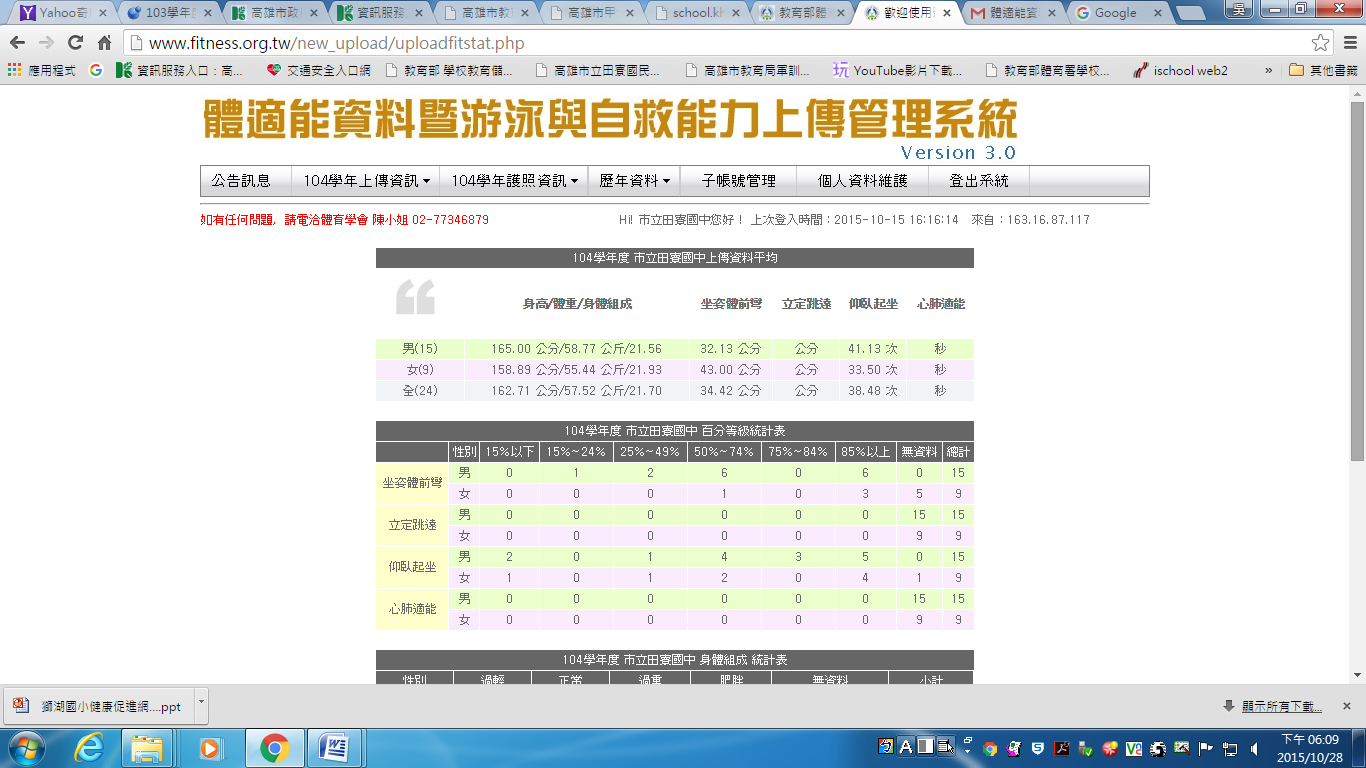 體適能檢測前測資料上傳至教育部體適能網站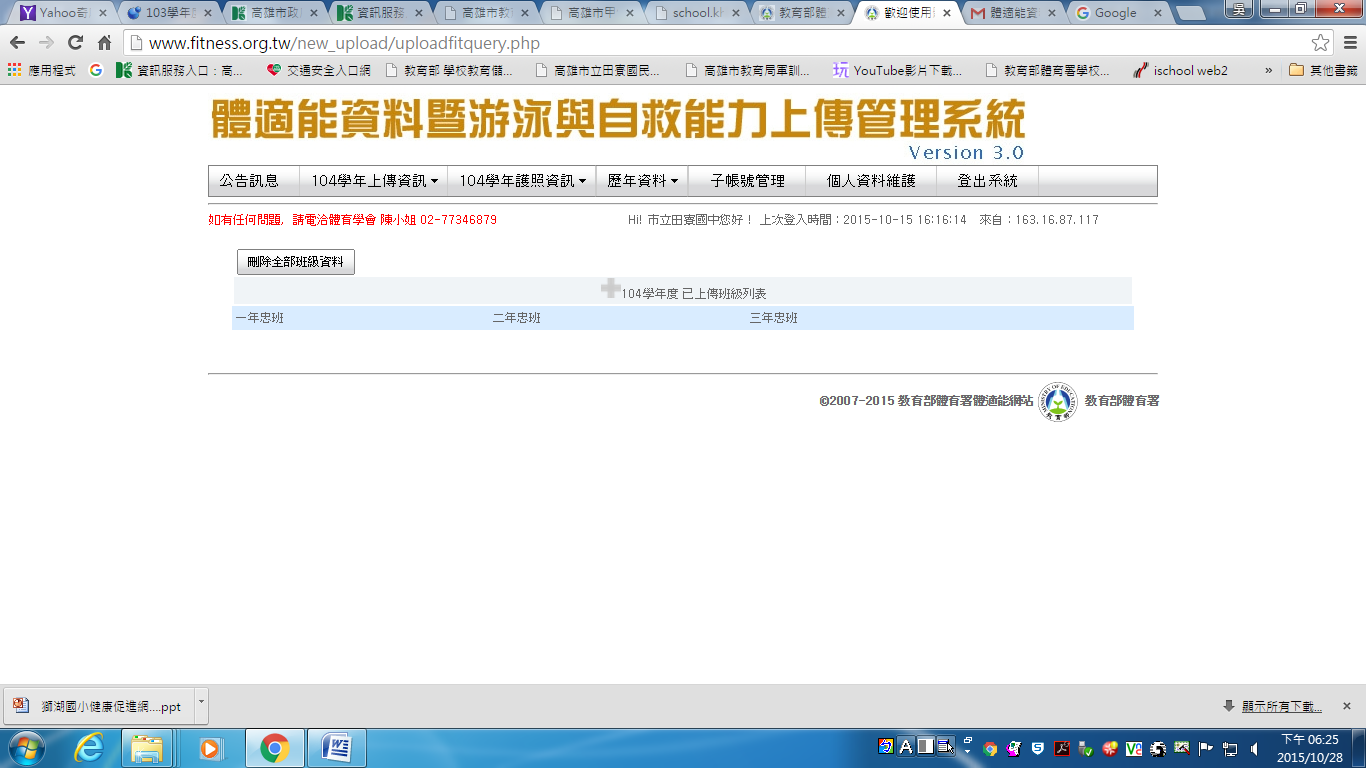 體適能檢測後測資料上傳至教育部體適能網站